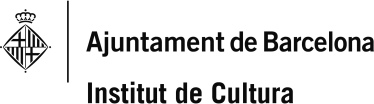                                                                                                                  	  Etiqueta Registre OficialInstància de sol·licitud de SubvencióEL/LA QUI SUBSCRIU SOL·LICITA SUBVENCIÓ A L’INSTITUT DE CULTURA D’ACORD AMB LA CONVOCATÒRIA DE SUBVENCIONS PER A INVERSIONS EN ESPAIS SOCIOCULTURALS, EN ELS SEGÜENTS TERMES:ENTITAT SOL·LICITANTNomNIF AdreçaCP                                                     DistricteTelèfon                                               Fax                                       E-mail                                                                       WebNaturalesa jurídicaDADES DEL PROJECTEDenominació:                                                             Dates del projecte:Despesa total del projecte:                                         Import total sol·licitat:PERSONA REPRESENTANTNom i cognomsDNI/NIF                                                Càrrec que ocupa a l’entitatLa persona signant DECLARA que compleix i accepta els continguts de la declaració que consta a l’apèndix 1Barcelona,......... de ......................... de 2012Segell de l’entitat                                                                                         Signatura del / de la representant autoritzat/daApèndix 1De conformitat amb l’article 5 de la Llei Orgànica 15/1999, de 13 de desembre, de protecció de dades personals (LOPD), informem que les dades de caràcter personal facilitades seran incorporades en fitxers automatitzats de titularitat municipal, amb la finalitat de resoldre la subvenció sol·licitada. Podran exercir els drets d’accés, rectificació, cancel·lació i oposició mitjançant escrit adreçat a l’ Institut de Cultura de Barcelona, La Rambla, 99, 4a planta. 08002 – Barcelona.El / la sol·licitant declara:Que totes les dades que consten en aquesta sol·licitud, i als documents que l’acompanyen, són certes.Que compleix i accepta la normativa vigent reguladora de les subvencions que atorga l’Ajuntament i tots els requisits exigits a les bases i la convocatòria per sol·licitar i atorgar aquestes subvencions.Que, en cas de no instar a la reformulació de la seva sol·licitud, accepta la subvenció en el cas que li sigui atorgada.Que està assabentat / da que la manca de justificació documental de les subvencions rebudes d’aquest Ajuntament no només comporta l’anul·lació de la subvenció i l’exigència de responsabilitats als perceptors, sinó que com a conseqüència no es tramitarà aquesta sol·licitud.Que no es troba incurs en les condicions per no obtenir la condició de beneficiari assenyalades en els apartats 2 i 3 de l’article 13 de la Llei 38/2003, de 17 de novembre, general de subvencions.Annex 1Sol·licitud de transferència bancària per a pagament a creditorsNom de l’entitat                                                                                           NIF núm.(Titular del compte corrent)Domicili             (Titular del compte corrent)BANCNom de l’entitat bancària                                          Codi banc     Codi Oficina     Dígit control    Número c/cDomicili de l’entitat bancària                                                                                   Població i provínciaDECLARO sota la meva responsabilitat que aquestes dades corresponen al compte corrent obert al nom que s’esmenta.Barcelona,......... de ...................... de 2012DILIGÈNCIA DE CONFORMITAT DE L’ENTITAT BANCÀRIAAquestes dades coincideixen amb les existents en aquesta oficina.El / La director/aSignatura i segell de l’entitat bancàriaNOTA: Només cal lliurar aquest document en el cas de presentar sol·licitud de subvenció a l’Institut de Cultura per primera vegada. Si ja s’ha presentat aquest document en ocasions anteriors, només caldrà portar-lo si se n’han modificat les dades.Annex 2Declaració de les subvencions rebudes de les administracions o ens públics durant els anys 2010 i 2011En / Na                                                                                  , amb DNI / NIF núm.que actua en nom i representació de l’entitatamb NIF núm.DECLARA(Marqueu amb una X l’opció corresponent)□ Que durant els anys 2010 i 2011 NO HA REBUT cap subvenció per part de l’Ajuntament de Barcelona ni de cap altra administració o ens públic.□ Que les subvencions que ha sol·licitat de les administracions o ens públics durant els anys 2010 i 2011 han estat les següents:				    Any 2010	  Any 2011	   Imports pendents de confirmació 									   en el moment de lliurar aquesta 									   sol·licitudInstitut de Cultura de Barcelona:        _________   	  _________	   _________Ajuntament de Barcelona:		   _________	  _________	   _________Diputació de Barcelona:		   _________	  _________	   _________Generalitat de Catalunya:                  _________	  _________	   _________Administració central:		   _________	  _________	   _________Altres:                                             _________	  _________	   _________La manca de justificació documental d’aquestes subvencions no només comporta l’anul·lació de les subvencions rebudes i l’exigència d’altres responsabilitats per als perceptors, sinó que com a conseqüència d’aquesta manca de justificació no es tramitarà aquesta sol·licitud.I, perquè així consti, signo aquesta declaració.Barcelona,......... de ................... de 2012Annex 3Declaració del sol·licitantLa persona signant SOL·LICITA subvenció pel motiu especificat, assumeix totes les responsabilitats que es puguin derivar de la seva declaració, i DECLARA:□ Que no es troba incursa en cap dels supòsits de prohibició d’obtenir subvencions, de conformitat amb l’article 13 de la Llei 38/2003, de 17 de novembre, general de subvencions.□ Que compleix l’obligació d’integració social de minusvàlids –article 38.1 de la Llei 13/1982, de 7 d’abril, RD 364/2005, de 8 d’abril i article 92.5 del Text refós de la Llei de finances públiques de Catalunya (només per al cas d’empreses de 50 o més treballadors).□ Que en cas d’obtenir la subvenció, el sol·licitant es compromet, segons els supòsits que es tracti:	□ A destinar la dotació d’equipament adquirit mitjançant la subvenció a la finalitat prevista durant 	un període mínim de 5 anys.	□ A mantenir l’ús prioritari com a espai teatral / auditori de l’espai objecte de la inversió durant un 	termini mínim de 15 anys.	□ En el cas d’arrendataris amb un contracte amb vigència inferior a l’ esmentat, s’adjunta una 	declaració del / de la propietari / ària de l’espai que garanteix	l’ús esmentat per a la resta del 	període.□ Que s’han sol·licitat / obtingut les següents subvencions per al mateix projecte:1.2.3.4.5.□ Que en cas d’obtenir subvenció, el beneficiari donarà compliment a totes les obligacions que s’estableixen en les bases 16 i 17 de la convocatòria.□ Compromís de celebrar un mínim de 24 representacions teatrals o concerts en el termini d’un any a partir del moment en què l’espai pugui iniciar la seva activitat.Barcelona,......... de .................... de 2012Signatura de la persona sol·licitant										Annex 4Declaració de vigència de la documentacióEn / Na                                                                                 , amb DNI / NIF núm.que actua en nom i representació de l’entitatamb NIF núm.DECLARA sota la seva responsabilitat que, de la documentació presentada a la convocatòria de subvencions de l’Ajuntament de Barcelona en els darrers cinc anys, no han sofert cap modificació els documents següents:□ DNI / NIF de la persona signant de la sol·licitud□ NIF / CIF de l’entitat□ Estatuts / escriptures de l’entitat□ Inscripció al registre corresponent□ Domiciliació bancàriaI, perquè així consti, a l’empara del que s’estableix a l’article 35 f) de la Llei 30/92, de 26 de novembre, de règim jurídic de les administracions públiques i del procediment administratiu comú, declara sota la seva responsabilitat el manteniment de la vigència de la documentació.Barcelona,......... de .................... 2012Signatura de la persona sol·licitant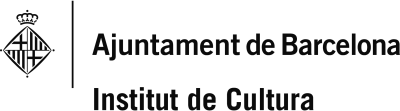 Documentació que s’adjuntaLes sol·licituds han d’anar acompanyades de la documentació següent, ordenada tal com es descriu a continuacióAnnexos□ Instància de sol·licitud de subvenció□ Domiciliació bancària (annex 1)□ Declaració de subvencions rebudes els anys 2010 i 2011 (annex 2)□ Formulari  - declaració (annex 3)□ Certificat de vigència de la documentació (annex 4)Dades de l’entitat (fotocòpia compulsada)□ DNI de la persona nomenada com a representant.□ Documentació acreditativa de la representació amb què actua el representant, degudament inscrita al registre corresponent, si escau.□ Documentació acreditativa de la personalitat jurídica de l’entitat, inscrita al registre corresponent (NIF i estatuts o escriptures).□ Llicència d’activitat de l’espai / comunicació prèvia lliurada a l’òrgan administratiu competent□ Documentació acreditativa de la disponibilitat de l’espai (escriptura de propietat inscrita en el Registre de la propietat; contracte d’arrendament amb autorització del propietari per dur a terme la intervenció projectada; altre títol jurídic que acrediti i garanteixi la disponibilitat de la gestió de l’espai i l’autorització per realitzar les obres).□ Acreditació dels requisits establerts en la Base 5: 	□ Factures de les inversions ja realitzades / pressupost de les inversions a realitzar.	□ Certificat d’estar al corrent del compliment de les obligacions amb la Tresoreria General de la 	Seguretat Social i l’Agencia Estatal de l’Administració Tributària.□ Memòria de gestió de l’any 2011□ Pressupost de l’any 2012 de l’entitat.Documentació sobre el projecte□ Memòria, pressupostos i projecte executiu visat firmat per un tècnic competent. En el cas d’inversions en dotació d’equipament, cal lliurar els pressupostos i/o les factures de la inversió. Els pressupostos inclouran la previsió del seu finançament, amb indicació de la subvenció sol·licitada.□ En el cas que la inversió s’emmarqui en un projecte més ampli de reforma general de l’espai sòciocultural, còpia del projecte executiu visat.□ En el cas de realització d’obres, llicència d’obres atorgada o sol·licitada.□ Pressupostos en el cas d’inversions superiors a les quantitats establertes a la normativa de Contractes del Sector. 